Assessment Guidance Risk AssessmentRisk AssessmentRisk AssessmentRisk AssessmentRisk AssessmentRisk Assessment for the activity ofAll Star Basketball eventAll Star Basketball eventDate25/02/23Unit/Faculty/DirectorateSouthampton University Basketball ClubAssessorRodina GadRodina GadLine Manager/SupervisorLana EwingSigned offPART A PART A PART A PART A PART A PART A PART A PART A PART A PART A PART A (1) Risk identification(1) Risk identification(1) Risk identification(2) Risk assessment(2) Risk assessment(2) Risk assessment(2) Risk assessment(3) Risk management(3) Risk management(3) Risk management(3) Risk managementHazardPotential ConsequencesWho might be harmed(user; those nearby; those in the vicinity; members of the public)InherentInherentInherentResidualResidualResidualFurther controls (use the risk hierarchy)HazardPotential ConsequencesWho might be harmed(user; those nearby; those in the vicinity; members of the public)LikelihoodImpactScoreControl measures (use the risk hierarchy)LikelihoodImpactScoreFurther controls (use the risk hierarchy)Setting up equipment- e.g, mats, chairs, tables…Injury Slipping Stress Damage to equipment Committee, volunteers236Heavy loads to be delivered to the nearest point where they are to be used.Where the movement of heavy loads has to be manually handled these should decanted to reduce the weight.   Equipment will always be moved in pairs or groups if necessary following correct manual handling procedures (lifting with knees not back)Anyone with relevant pre-existing conditions not to engage in manual handling activity122Equipment should not be too heavy but helpers will be told not to carry more than they can reasonably manage.Request support from facilities staff/UoS Sports and Wellbeing if needed. If an incident occurs contact emergency services/report to first aiders at venue/inform the SUSU duty manager  (07775 732937)All incidents are to be reported on the as soon as possible ensuring the duty manager/health and safety officer have been informed. Follow SUSU incident report policy Collecting Money – Theft Loss of moneyInjury to those in possession of moneyOrganisers/ Committee members248Tickets through box office only.No cash will be handled at any times. Those who do not have tickets on the day can purchase at SUSU reception desk122In the event of theft committee members will: Highlight the incident to any community police officers in the area.Alert university security – on campus 3311During the fixtures – injury Muscle strainImpact InjuryExisting medical conditions may be triggered or worsened by sport. It may make a player more vulnerable to injury or make any injury worse.Any who are participating at the event339Players will be advised to bring all medication such as asthma inhalers and for it to be on the pitch/court side. All players with existing medical conditions must inform team captains and co-ordinators for appropriate action to be taken. Captains are advised to ask their players immediately before the tournament and report to the event co-ordinator. Provide space for warm ups, ensure all participants take part in these warm upsEnsure that all participants make event coordinators aware of any potential injury they may have picked up224Advance notice of medical conditions will enable myself as co-ordinator to research medical condition to take additional steps to ensure player will be safe and in the unlikely event of an injury will have all medication and equipment needed.Committee members with experience of the rules will ensure conduct is within the rules of each sport to minimise the likelihood of such injuries.Emergency services will be called by first aiders (at least two) should an injury require further medical attention. In the case of a first aid incident, a member of the Southampton Sports Staff will be informed immediately for awareness and assistance.Seek attention from Sport and Wellbeing staff for minor injuries. Insufficient First aid kitIf there is an insufficient first aid kit this could result in the injured party may not receive appropriate first aid without a reasonably complete first aid kit.Players and spectators224First aider (myself) will check there is a satisfactory first aid kit prior to the day122It will be checked again on the day before the commencement of the tournament.During the match – disorderly behaviour Injury to other playersInjury to spectatorsAnyone in the vicinity 144Make players aware of expected sporting behaviour prior to eventStop any unreasonable behaviour as soon as possible and eject from the event, possibly with the help of campus security if needed. Establish clear boundaries between players and spectators to help prevent potential conflicts133Removal of any players or spectators who do not adhere to the rules and expectations of conduct set out by ourselves prior to the eventBefore the match – foreign objects on the groundTrip hazard Potential injuryDisruption of eventPlayersOfficialsSpectators133Allocate clear space away from any area in which physical activity is taking place for any foreign objects to be left.  All objects will be on the mats, and not on the playing court. 133Sport and Wellbeing should check that the court is in good condition, including clean and free of dust.Balls – damaged Potential injuryDisruption of eventPlayersSpectatorsOfficials122Check equipment before and during the eventSpare balls on hand in case balls in use are damaged beyond immediate repair 122Footwear – inappropriate footwear usedPersonal injuryInjury of other participantsDamage to facilityDamage to equipmentUserThose in the vicinity326Identify the appropriate footwear that should be warn well in advance of the eventPrevent those wearing footwear that can cause damage from participating in the event until more suitable footwear can be found111Jewellery Loss of personal possession Personal injuryDamage to facility UserOther participants 326Committee members/volunteers must check all participants before they take part in the event Jewellery must be either removed or covered up (with tape) before participation313All committee members will be vigilant and ask any players seen to be wearing jewellery to remove it.Conduct of spectatorsDamage to facilityPersonal injuryInjury to othersThose in the vicinityMembers of the publicParticipantsOther spectators144Event coordinators will reinforce the positive sportsmanship expected of all those at the eventClear boundary between playing area and where the spectators will be133Removal of any spectators from event who do not adhere to expectations of conduct at event after multiple warnings from event coordinatorsCrowd Control -Spectators walking onto court or interfering with games.Players may be injured by spectators disrupting games by getting in their way resulting in collisions (see control measures for collision injuries), and spectators may be injured from flying balls or players coming off court.Players and spectators in the vicinity of the game339Spectators will be advised by the Committee members and referees to be a safe distance away from matches. Referees will ensure ultimately that spectators are in their judgement far enough away.224First aiders are present should an injury arise. If a spectator enters onto a pitch or comes too close then referees will stop the game until the spectator removes themselves.  Although there are not expected to be many spectators, committee members will be assigned to control any crowds.Dehydration/ExhaustionPersonal injuryUser3515Ask all participants to bring adequate amounts of water with themGive ample opportunity for participants to rest/rehydrateOfficials will make conscious effort to observe the wellbeing of participants and intervene if they deem it necessaryWater available either through water fountains on site or through the ability to purchase bottled water on site224First aid also available on site if all other measures failMaximum number of individuals capped at 200Obstruction to the low number of fire exits due to building work User 2510Identified that maximum number of individuals in hall should not exceed 300. We are anticipating a turn out of less than 200 Ticket sales will not exceed 300. 155A head count will be conducted at the door to ensure maximum count is not exceededLoading doors used as entrance Entrance of unauthorised individuals  Slippery floors could lead to injury User3412Entrance will be manned at all times and individuals only allowed in with a valid ticket brought from SUSU website which will be scanned. Carpet tiles will be laid out on the entrance to minimise risk of slipping 224Wristbands will be placed on individuals upon entry to allow easier identification of authorised persons Tripping on carpet tiles/mats laid under chairs Injury due to trippingUser2510Mats will be tapped down if they are seen as a tripping hazard 133Fire Injury to usersLack of awareness of fire safety protocol Users155All individuals will be made aware of the fire exits and safety briefing at the start of the event. Fire exits will not be blocked at any time.155PART B – Action PlanPART B – Action PlanPART B – Action PlanPART B – Action PlanPART B – Action PlanPART B – Action PlanPART B – Action PlanPART B – Action PlanRisk Assessment Action PlanRisk Assessment Action PlanRisk Assessment Action PlanRisk Assessment Action PlanRisk Assessment Action PlanRisk Assessment Action PlanRisk Assessment Action PlanRisk Assessment Action PlanPart no.Action to be taken, incl. CostBy whomTarget dateTarget dateReview dateOutcome at review dateOutcome at review date1Sport and Wellbeing staff will be present in the building, all of which have First Aid training, facilities and kit. Sport and Wellbeing25/02/202325/02/2023On the dayAll injuries or illnesses are treated correctly.All injuries or illnesses are treated correctly.2Secondary review of courts, equipment and conditions with jubilee sports centre to ensure that the courts are in the same appropriate condition they were in when we previously inspected the courts, and that steps have been taken to make sure all equipment is safely set up. - freeCommittee members25/02/202325/02/2023On the dayNo impediment is found due to the state of the courts to carry out the event. No impediment is found due to the state of the courts to carry out the event. 3Remain on the lookout for misconduct from players or spectators and immediately escalate to rectify (either by ejection of player or removal of spectator from event) Committee members and referees 25/02/202325/02/2023On the dayEveryone behaves in a sensible manner and in the unlikely case of disruption members are aware of how to handle Everyone behaves in a sensible manner and in the unlikely case of disruption members are aware of how to handle Responsible manager’s signature: 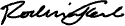 Responsible manager’s signature: Responsible manager’s signature: Responsible manager’s signature: Responsible manager’s signature: Responsible manager’s signature: 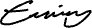 Responsible manager’s signature: Responsible manager’s signature: Print name: Rodina GadPrint name: Rodina GadPrint name: Rodina GadPrint name: Rodina GadDate:22/02/2023Print name: Lana EwingPrint name: Lana EwingDate 22/02/2023EliminateRemove the hazard wherever possible which negates the need for further controlsIf this is not possible then explain whySubstituteReplace the hazard with one less hazardousIf not possible then explain whyPhysical controlsExamples: enclosure, fume cupboard, glove boxLikely to still require admin controls as wellAdmin controlsExamples: training, supervision, signagePersonal protectionExamples: respirators, safety specs, glovesLast resort as it only protects the individualLIKELIHOOD5510152025LIKELIHOOD448121620LIKELIHOOD33691215LIKELIHOOD2246810LIKELIHOOD11234512345IMPACTIMPACTIMPACTIMPACTIMPACTImpactImpactHealth & Safety1Trivial - insignificantVery minor injuries e.g. slight bruising2MinorInjuries or illness e.g. small cut or abrasion which require basic first aid treatment even in self-administered.  3ModerateInjuries or illness e.g. strain or sprain requiring first aid or medical support.  4Major Injuries or illness e.g. broken bone requiring medical support >24 hours and time off work >4 weeks.5Severe – extremely significantFatality or multiple serious injuries or illness requiring hospital admission or significant time off work.  LikelihoodLikelihood1Rare e.g. 1 in 100,000 chance or higher2Unlikely e.g. 1 in 10,000 chance or higher3Possible e.g. 1 in 1,000 chance or higher4Likely e.g. 1 in 100 chance or higher5Very Likely e.g. 1 in 10 chance or higher